她询问：真主为什么赞颂自己！تسأل : لماذا يمدح الله نفسه ؟!![باللغة الصينية ]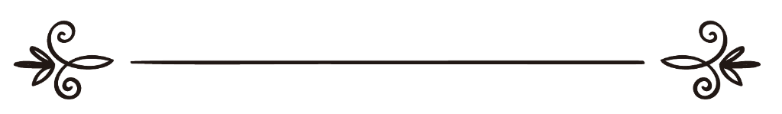 来源：伊斯兰问答网站مصدر : موقع الإسلام سؤال وجواب编审: 伊斯兰之家中文小组مراجعة: فريق اللغة الصينية بموقع دار الإسلام她询问：真主为什么赞颂自己！问：求主护佑，我不是询问在《古兰经》中记载的内容，只是为了我个人了解一下，我想知道：真主为什么要在《古兰经》和礼拜中赞颂自己？真主根本就不需要人类的赞颂和称赞，更何况是我们的赞颂！我们在礼拜中说“真主已经听到对他的赞颂”，为什么要这样赞颂？答：一切赞颂，全归真主。《布哈里圣训实录》（4634段）和《穆斯林圣训实录》（2760段）辑录：阿卜杜拉•本•麦斯欧德（愿主喜悦之）传述：真主的使者（愿主福安之）说：“无人比真主更喜欢赞颂，因此，真主赞颂自己；无人比真主更疾恶，因此，真主严禁明显和隐微的一切丑事。”真主无求于全世界，不需要世人的赞颂和工作，不管他们如何做坏事还是做好事，绝对不会伤害真主或者裨益于真主，真主是无求于世人的，而他们需要真主，正如真主说：“人们啊！你们才是需求真主的，真主确是无求的，确是可颂的。”（35：15）。但真主喜爱仆人服从他，很好的赞颂他，感谢他的恩典，而不要忘恩负义，其中蕴含着丰富的意义和巨大的哲理，我们略述一二：* 真主喜爱赞颂和优美的夸赞，所以他赞颂自己，并命令仆人赞颂和称赞他，因为他是值得赞颂的，所以真主喜爱仆人称赞他值得赞颂的属性；仆人们如果这样做，他们不应该胡乱夸赞真主与之无关的属性。* 很好的赞颂和夸赞真主值得赞颂的属性，就是宣扬真理和实践真理，诸天和大地的公正也以此而屹立，如果他们忘恩负义、没有感谢真主的恩典，则他们无权在世人中主持公正。* 赞颂和夸赞真主对仆人的今世生活和后世生活有利益，伊玛目脑威（愿主怜悯之）在评注上述圣训时说：“其实这对仆人有利益，因为他们赞颂伟大的真主，真主就赏赐他们，他们因此而获益，而真主是无求于全世界的，世人的赞颂对他无益，世人放弃赞颂也对他无害。” 《穆斯林圣训实录之解释》（17 / 77）。穆巴拉克福尔（愿主怜悯之）在《艾赫沃吉的馈赠》（9 / 357）中说：“真主喜欢赞颂，以便赏赐赞颂真主的人，所以赞颂真主的人会受益；而我们喜爱赞颂，就是为了我们自己受益，提高我们在众人之间的地位；一般人所犯的错误就是他们说：“既然真主喜爱赞颂，我们怎么能不喜爱赞颂呢？”* 赞颂真主就是真正的介绍真主，如果真主没有命令我们这样做，给我们介绍这一点，我们一定不会知道怎样的赞颂和夸赞才适合真主的威严和伟大，我们一定不会认识真主的美好的尊名和崇高的属性，了解这一切就是赞颂和夸赞的基础，也是仆人认识主宰的基础。* 赞颂真主会消除仆人身上的骄傲自大、盛气凌人和洋洋得意等属性，谁如果不承认真主的恩典，不赞颂真主，那么他将会把功劳归于自己，然后胡作非为，凌驾于众人之上，正如卡伦的所作所为那样，当众人提到真主以及真主赐予他的恩典时，他说：“我获得这项财富，只是因为我有特殊的知识罢了。”（28：78），这是因为他觉得自己高人一头和骄傲自大，所以真主使大地陷落，他和他的一切被大地吞咽了，然后真主说：“这是后世的住宅，我要用来报答那不愿傲慢也不愿堕落的人。善果只归敬畏的人。”（28：83）。* 赞颂伟大的真主，并通过真主完美的属性认识真主的伟大，将会为仆人打开成为真正的仆人的大门，他们无法真正的认识真主，除非了解赞颂真主的原因，认识真主的尊名和值得赞颂与夸赞的属性。* 赞颂和夸赞真主值得赞颂的属性，将会使人认识自己的能力，知道自己的微弱、无能、低贱和可怜之处，摆正作为仆人的地位，做好自己的本职工作，伊本•甘伊姆（愿主怜悯之）说：“需求有两种：第一种就是迫切的需求，这是普遍的需求，好人和坏人都无法脱离这种需求，所以这是不需要赞美、贬低、奖励和惩罚的，所有的被造物都是处于这个地位的。第二种就是选择的需求，这是两种高尚的知识带来的结果：其一：仆人认识他的主宰；其二：仆人认识自己。只要一个人获得了这两种知识，就会产生他的这种需求，这是他的富裕、成功和幸福的标志。”《两次迁移的道路》（第9页）而我们说：这个问题从根本上不属于很好的提问，因为它消除了考验，排除了责成，也没有教法和理智方面的根源，如果可以这样说：“真主为什么赞颂自己，并命令被造物赞颂真主，而真主是无求于他们的？”那么也可以这样说：“真主为什么命令他们做礼拜、封斋、朝觐、记念真主和诵读《古兰经》？真主不是无求于他们的吗？实际上真主是不需要世人的赞颂的，他也不需要他们的礼拜和封斋等各种宗教功修。”仆人应该全心全意的服从真主、崇拜真主，要拳拳服膺、心甘情愿和确信无疑；真主在圣神的圣训中说：“我的仆民们，我禁止自己亏待他人，并禁止你们亏待，故你们不可相互亏待。我的仆民们，你们本是迷误的，唯我引领的人除外，故你们向我祈求引导，我会引导你们。我的仆民们，你们都是饥饿的，唯我赐予食物的人除外，故你们向我祈求食物，我将供给你们。我的仆民们，你们都是赤身的，唯我穿给衣服的人除外，故你们向我要求衣物，我将给你们衣服穿。我的仆民们，你们昼夜犯错误，而我饶恕全部罪过，故你们向我祈求饶恕，我将饶恕你们。我的仆民们，你们绝不能够伤害我，你们怎能够伤害我；你们也绝不能够有益于我，你们怎能够有益于我呢。我的仆民们，即使你们前前后后的所有人，包括人类和精灵，齐心协力地敬畏，对我的主权毫无作用；我的仆民们，即使你们前前后后的所有人，包括人类和精灵，狼狈为奸地作恶，对我的主权毫无影响。我的仆民们，即使你们前前后后的所有人，集中在一起向我祈求，我满足每个人的要求，这对我毫无减损，也只不过如同从大海中捞出的针头上带的水珠一般。我的仆民们，我统计你们所有功修，然后给予你们回报。满意者当赞颂真主，不满意者只能埋怨自己。”《穆斯林圣训实录》（2577段）辑录。欲了解更多内容，敬请参阅（181435）号问题的回答。真主至知！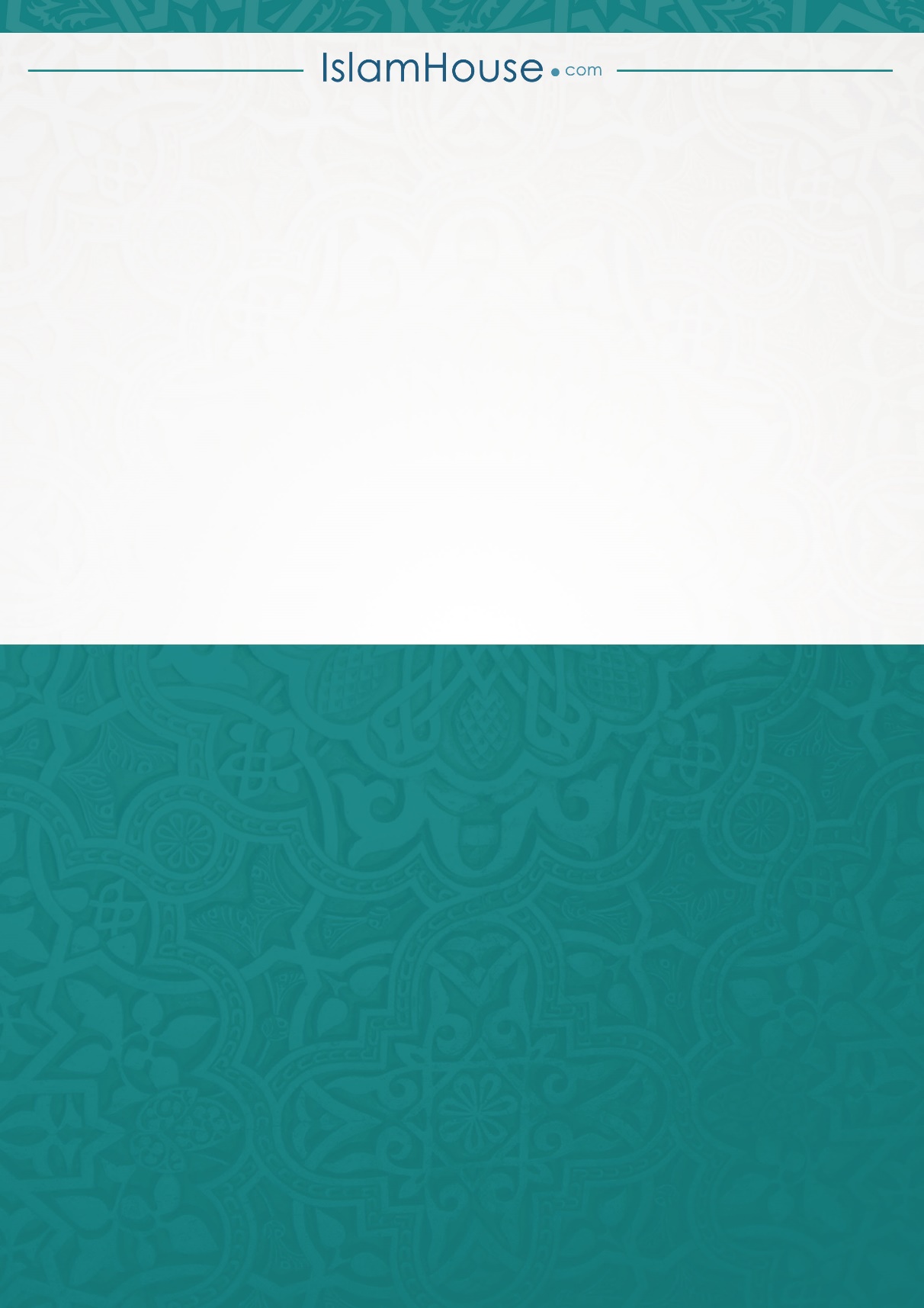 